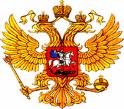 МИНИСТЕРСТВО СПОРТА РОССИЙСКОЙ ФЕДЕРАЦИИ 
ПРИКАЗ«30» сентября 2015 г.                                                   № 921Об утверждении методических указаний по порядку проведения обследования и категорирования объектов спортаВо исполнение пункта 3 постановления Правительства Российской Федерации от 6 марта 2015 г. № 202 «Об утверждении требований к антитеррористической защищенности объектов спорта и формы паспорта безопасности объектов спорта» (Собрание законодательства Российской Федерации, 2015, № 11, ст. 1608), п р и к а з ы в а ю:Утвердить прилагаемые методические указания по порядку проведения обследования и категорирования объектов спорта.Контроль за исполнением настоящего приказа возложить на заместителя Министра спорта Российской Федерации П.В. Новикова.Министр							   		                      В.Л. МуткоУТВЕРЖДЕНЫприказом Минспорта Россииот «30» сентября 2015 г. № 921Методические указания по порядку проведения обследования и категорирования объектов спортаМетодические указания по порядку проведения обследования и категорирования объектов спорта (далее – Методические указания) разработаны в соответствии с пунктом 3 постановления Правительства Российской Федерации от 6 марта 2015 г. № 202 «Об утверждении требований к антитеррористической защищенности объектов спорта и формы паспорта безопасности объектов спорта» (Собрание законодательства Российской Федерации, 2015, № 11, ст. 1608).2. В соответствии с пунктом 4 требований к антитеррористической защищенности объектов спорта, утвержденных постановлением Правительства Российской Федерации от 6 марта 2015 г. № 202 (Собрание законодательства Российской Федерации, 2015, №11, ст. 1608) (далее – Требования), категорирование объектов спорта осуществляется на основании оценки состояния защищенности объектов спорта, учитывающей степень потенциальной опасности и угрозы совершения террористических актов на объектах спорта, а также масштабов возможных последствий их совершения, в целях установления дифференцированных требований по обеспечению антитеррористической защищенности объектов спорта. 3. Категорирование объектов спорта осуществляется в отношении каждого отдельного объекта спорта, вне зависимости от возможного объединения объектов спорта в рамках общего названия или расположения на едином земельном участке.4. Обследование объекта спорта проводится по следующим направлениям:– определение прогнозного показателя о количестве людей, которые могут погибнуть или получить вред здоровью в результате возможных последствий совершения террористического акта на объекте спорта;– определение прогнозного показателя о возможном экономическом ущербе в результате возможных последствий совершения террористического акта на объекте спорта;– осуществление мероприятий на объекте спорта в соответствии с пунктом 13 Требований.5. Прогнозный показатель о количестве людей, которые могут погибнуть или получить вред здоровью в результате возможных последствий совершения террористического акта на объекте спорта, принимается равным сумме единовременной пропускной способности объекта спорта и количеству зрительских мест объекта спорта, указанным в проектной документации на объект спорта. Если единовременная пропускная способность объекта спорта не указана в проектной документации на объект спорта, она принимается равной единовременному (в течение одного занятия) нормативному количеству людей, занимающихся видом спорта, для которого создан объект спорта. В случае возможности проведения на объекте спорта одновременных занятий по нескольким видам спорта, единовременная пропускная способность объекта спорта рассчитывается как сумма из единовременных (в течение одновременно проводимых занятий) нормативных количеств людей, занимающихся по каждому виду спорта.6. Прогнозный показатель о возможном экономическом ущербе в результате возможных последствий совершения террористического акта на объекте спорта принимается равным балансовой стоимости объекта спорта.7. Для проведения категорирования объекта спорта решением руководителя юридического лица, являющегося собственником объекта спорта или использующего его на ином законном основании, или физического лица, являющегося собственником объекта спорта или использующего его на ином законном основании, (далее – Ответственное лицо), создается комиссия по обследованию и категорированию объекта спорта (далее – Комиссия) в соответствии с пунктом 6 Требований. 8. Для формирования персонального состава комиссии Ответственное лицо направляет письменное обращение о формировании Комиссии в органы, указанные в пункте 6 Требований, с предложением направить в Комиссию представителей с указанием срока представления ответа, составляющего не менее 15 календарных дней с даты отправления. Дата отправления считается датой отправления почтового заказного письма или датой доставки оригинала данного обращения в указанные органы иным способом.9. Персональный состав Комиссии оформляется письменным решением Ответственного лица на основании письменных ответов органов, указанных в пункте 6 Требований. В случае отсутствия данных ответов в установленный срок, персональный состав Комиссии может быть сформирован без участия представителей указанных органов.10. Ответственное лицо организует своевременное извещение членов Комиссии о дате заседания комиссии. 11. На заседание Комиссии проектная документация на объект спорта, а также документы, подтверждающие единовременную пропускную способность, количество зрительских мест, балансовую стоимость  объекта спорта представляются Ответственным лицом.12. Количество совершенных и предотвращенных террористических актов на территории субъекта Российской Федерации, на которой располагается объект спорта, учитывается согласно данным государственной статистики о числе зарегистрированных преступлений соответствующего вида.13. По результатам обследования объекта спорта Комиссия принимает решение об отнесении его к конкретной категории опасности, указанной в пункте 
8 Требований, в соответствии с пунктом 9 Требований.14. В соответствии с пунктом 11 Требований результаты работы Комиссии оформляются актом обследования и категорирования объекта спорта (прилагается), который составляется в одном экземпляре, подписывается всеми членами комиссии и хранится вместе с первым экземпляром паспорта безопасности объекта спорта. Приложение к Методическим указаниямАкт обследования и категорирования объекта спортаПо предложению ____________________________________________________(юридическое лицо, являющееся собственником объекта спорта или использующее его на ином законном основании, или ФИО физического лица, являющееся собственником объекта спорта или использующее его на ином законном основании)комиссия в составе:  ______________________________________________________,				(ФИО и должности членов комиссии)действующая на основании приказа _________________________________________,							(реквизиты приказа)провела обследование и категорирование объекта спорта: ________________________________________________________________________.(название, адрес объекта спорта)1. При оценке степени угрозы совершения на нем террористических актов и возможных последствий их совершения установлено:а) исходя из единовременной пропускной способности объекта спорта и количества зрительских мест, в результате совершения террористического акта прогнозируемое количество пострадавших составит __________ человек; 							 	    (цифрами)б) исходя из балансовой стоимости объекта спорта размер экономического ущерба может составить ____________ рублей;		                      (цифрами)в) объект спорта расположен на территории  ___________________________, в                                                                                                                  (субъект Российской Федерации)котором в течение последних 12 месяцев зарегистрировано _____ террористических(цифрами)актов.На основании пунктов 8 и 9 Требований объекту спорта присваивается категория опасности ________.                                                 (цифрами)2. При обследовании объекта спорта установлено следующее состояние инженерно-технических средств охраны объекта спорта:система экстренного оповещения сотрудников и посетителей объекта спорта о потенциальной угрозе возникновения или возникновении чрезвычайной ситуации –  есть/нет, работает/не работает ; (ненужное вычеркнуть)охранная телевизионная система – есть/нет, работает/не работает ;                                                                                              (ненужное вычеркнуть)стационарный металлообнаружитель – есть/нет, работает/не работает ;                                                                                                           (ненужное вычеркнуть)ручной металлоискатель – есть/нет, работает/не работает ;                                                                           (ненужное вычеркнуть)контрольно-пропускной пункт (пост) –        есть/нет         .                                                                                        (ненужное вычеркнуть)Инженерно-технические средства охраны объекта спорта установленной категории опасности соответствуют/не соответствуют пункту 15 Требований.(ненужное вычеркнуть)3. Антитеррористическая защищенность объектов спорта обеспечивается путем осуществления мероприятий в соответствии с пунктом 13 Требований в полном/не полном объеме. (ненужное вычеркнуть)4. Рекомендации по устранению выявленных нарушений и оборудованию объекта спорта инженерно-техническими средствами охраны:Подписи всех членов комиссии: